Российская ФедерацияИркутская областьМуниципальноЕ образованиЕ«Боханский район»ПОСТАНОВЛЕНИЕМэрМО «Боханский район» С.А. Серёдкин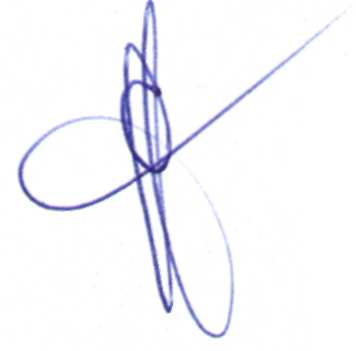 Состав комиссии по координации действий по борьбе с лесными пожарами на территории МО «Боханский район» Иркутской областиСостав комиссии по проведению проверки юридических и физических лиц, задействованных в тушении лесных пожаров (АУ «Лесхоз Иркутской области» межрайонный филиал Кировский участок и арендаторы лесных участков)План совместных мероприятий по обеспечению охраны лесов от пожаров в 2019 годуна территории Боханского районаАлгоритм передачи информации по лесным пожарам, возникших на территории района в пожароопасный период 2019 годаСостав межведомственного оперативного штабаМО «Боханский район»20.02.2019г.№182О МЕРАХ ПО ОХРАНЕ ЛЕСОВ ОТ ПОЖАРОВ В 2019 ГОДУ НА ТЕРРИТОРИИ МО «БОХАНСКИЙ РАЙОН»В целях подготовки к пожароопасному периоду 2019 года и реализации мер по охране лесов от пожаров, в соответствии с п.п.7, 21 ч. 1 статьи 15 Федерального закона от 06.10.2003 года №131-ФЗ «Об общих принципах организации местного самоуправления в Российской Федерации», статьи 11 Федерального закона от 21.12.1994 года №68-ФЗ «О защите населения и территорий от чрезвычайных ситуаций природного и техногенного характера», статьями 19, 30, 34, 37 Федерального закона от 21 декабря 1994 года №69-ФЗ «О пожарной безопасности», статьями 51-53.8 Лесного кодекса Российской Федерации, постановления Правительства Российской Федерации от 25.04.2012 года №390 «О противопожарном режиме», руководствуясь ч.1 ст.20 Устава МО «Боханский район»:ПОСТАНОВЛЯЮ:1.Утвердить состав комиссии по организации осуществления мер пожарной безопасности и тушения лесных пожаров в 2019 году на территории Боханского района и утвердить её состав (Приложение №1).2.Утвердить состав комиссии по проведению проверки юридических и физических лиц, задействованных в тушении лесных пожаров (АУ «Лесхоз Иркутской области» межрайонный филиал Кировский участок и арендаторы лесных участков) (Приложение №2).3. Комиссии по проведению проверки юридических и физических лиц, задействованных в тушении лесных пожаров:3.1.Провести проверку АУ «Лесхоз Иркутской области» межрайонный филиал Кировский участок (Губин М.А.), ООО «Лес Ресурс» (Резников М.И), ООО «Лесстрой» (Казачков П.О.), ООО «Алисия» (Гергенова В.Н.), ИП «Сыромятников» (Сыромятников Д.Н.) и ИП «Артемцев А.А.» (Артемцев А.А.);3.2.Акт проверки предоставить в КЧС и ПБ в срок до 15 марта 2019 года. 4.Утвердить План совместных мероприятий по обеспечению охраны лесов от пожаров в 2019 году на территории Боханского района (Приложение № 3).5.Утвердить алгоритм передачи информации по лесным пожарам, возникших на территории района в пожароопасный период 2019 года (Приложение № 4).6.На период установления особого противопожарного режима создать межведомственный оперативный штаб (Приложение №5)7.Рекомендовать главам сельских поселений и организациям различных форм собственности Боханского района в соответствии с законодательством:7.1.Осуществить переподготовку состава добровольных пожарных дружин;7.2.Организовать работу с гражданами и организациями по соблюдению ими требований пожарной безопасности, недопущению поджогов сухой травы, стерни, мусора;7.3.Определить места вывоза мусора, бытовых отходов и назначить ответственных лиц;7.4.Осуществить подготовку и обеспечить содержание в готовности необходимых сил и средств, для защиты территорий, в случае возникновения чрезвычайных ситуаций (далее – ЧС), связанных с пожарами;7.5.При наступлении высокой пожарной опасности в лесах, более 2-х лесных пожаров в сутки, вводить на территории МО особый противопожарный режим;7.6.Информировать население о введении на территории района режимов ограничивающих доступ в лесные массивы, с привлечением районной газеты «Сельская правда», газеты «Муниципальный вестник», с размещением информации на официальном сайте администрации муниципального образования «Боханский район» в сети Интернет и использованием системы громкого речевого уличного оповещения населения;7.7.При введении особого противопожарного режима провести комплекс агитационно-профилактических мероприятий (листовки, беседы), направленных на снижение пожаров.8.Рекомендовать территориальному управлению Министерства лесного комплекса Иркутской области по Кировскому лесничеству                                                                                                                                                                                                                                                                                                                                           (Мамонцев Н.В.) совместно с МО МВД России «Боханский» (Башкатов Д.В.), ГО ЧС и ПБ администрации МО «Боханский район» (Кабанов С.В); ПСЧ-44 (по охране п. Бохан) (Халматов А.Г); отделом надзорной деятельности У-ОБО (Сахаров С.А.); АУ «Лесхоз Иркутской области» межрайонный филиал Кировский участок (Губин М.А.) и главами сельских поселений района:8.1.Разработать и реализовать комплекс агитационно - профилактических и пропагандистских мер, направленных на привлечение граждан и широких слоев общественности к проблеме пожарной безопасности в лесах и опубликованием информации в районной газете «Сельская правда», с размещением информации на официальном сайте администрации муниципального образования «Боханский район» в сети Интернет, а также  с использованием системы громкого речевого уличного оповещения населения;8.2.При введении на территории района или сельского поселения режима ограничивающего доступ населения и техники в леса принять участие в организации контрольно-пропускных постов на дорогах, ведущих в лесные массивы;8.3.Обеспечить проведение необходимого комплекса организационно-технических мероприятий, направленных на усиление охраны лесов от пожаров;8.4.Принимать необходимые меры по своевременному обнаружению и ликвидации возникающих лесных пожаров, привлекать в установленном порядке для тушения специализированные лесопожарные службы, лесопользователей и организации, задействованные в Плане тушения лесных пожаров 2019 года на территории Боханского района, утвержденного, руководителем Министерства лесного комплекса Иркутской области по Кировскому лесничеству;8.5.В период чрезвычайной пожарной опасности обеспечить координацию действий всех организаций, привлекаемых для тушения лесных пожаров независимо от их организационно-правовой формы.9.Рекомендовать МО МВД России «Боханский» (Башкатов Д.В.) совместно с территориальным управлением Министерства лесного комплекса Иркутской области по Кировскому лесничеству (Мамонцев Н.В.) организовать оперативные группы из числа работников внутренних дел и государственных лесных инспекторов для выявления виновных лиц возникновения лесных пожаров и привлечения их к ответственности.10.Управлению образования МО «Боханский район» (Мунхоева Д.Ч) в срок до 20 апреля 2019 года в общеобразовательных учреждениях и детском оздоровительном лагере «Чайка», с учащимися и персоналом провести занятия по изучению мер пожарной безопасности в быту и местах отдыха. С наступлением оздоровительного сезона провести практическую отработку эвакуации детей из лагеря «Чайка».11.Начальнику отдела сельского хозяйства администрации МО «Боханский район» (Александров А.Г.):11.1.Провести заседание с сельскохозтоваропроизводителями района, где ознакомить под роспись с постановлением Правительства Российской Федерации от 18.08.2016 года №807 «О внесении изменений в некоторые акты Правительства Российской Федерации по вопросу обеспечения пожарной безопасности территорий», протокол заседания и лист ознакомления предоставить председателю КЧС и ПБ МО «Боханский район» в срок до 15 марта 2019 года.11.2.Довести до органов государственной власти, органов местного самоуправления, учреждений, организаций, юридических лиц независимо от их организационно-правовых форм и форм собственности, крестьянских (фермерских) хозяйств, общественных объединений, индивидуальных предпринимателей, должностных лиц, граждан Российской Федерации, иностранных граждан, лиц без гражданства, владеющих, пользующиеся и (или) распоряжающиеся территорией, прилегающей к лесу, в период со дня схода снежного покрова до установления устойчивой дождливой осенней погоды или образования снежного покрова обеспечивают ее очистку от сухой травянистой растительности, пожнивных остатков, валежника, порубочных остатков, мусора и других горючих материалов на полосе шириной не менее 10 метров от леса либо отделяют лес противопожарной минерализованной полосой шириной не менее 0,5 метра или иным противопожарным барьером.11.3.До начала пожароопасного периода разработать и организовать совместно с отделом надзорной деятельности по У-ОБО выполнение мероприятий по предотвращению неконтролируемых сельскохозяйственных палов на земельных участках, непосредственно примыкающих к лесам, при необходимости с привлечением сотрудников ТУ МЛК Иркутской области по Кировскому лесничеству.12.Рекомендовать начальнику Александровского участка                                                                                                                                                                             филиала "Иркутский" ОАО «Дорожная служба Иркутской области» (Мутуков А.П.):12.1.Запретить выжигание сухой травянистой растительности, разводить костры, сжигать хворост, порубочные остатки и горючие материалы, а также оставлять сухостойные деревья и кустарники в полосах отвода автомобильных дорог;12.2.Определить места сбора и вывоза сухостоя, валежника, порубочных остатков, древесных и иных отходов.13.Рекомендовать начальнику Осинского РЭС филиал ОАО "Иркутская электросетевая компания" ВЭС (Дмитриев С.И.) обеспечить недопущение захламления просек линий электропередач, а также организовать обустройство минерализованных полос возле опор линий электропередач.14.На период действия ОПР и режима функционирования «Чрезвычайная ситуация» запретить всем предприятиям любой формы собственности утилизацию отходов лесопереработки, а также твердых коммунальных отходов, путем сжигания.15.Рекомендовать арендаторам лесных участков (Резников М.И., Казачков П.О., Гергенова В.Н., Сыромятников Д.Н., Артемцев А.А.) и АУ «Лесхоз Иркутской области» межрайонный филиал Кировский участок (Губин М.А.):15.1.До наступления пожароопасного периода провести вакцинацию от клещевого энцефалита лицам задействованных в тушении лесных пожаров, согласно Планов тушения пожаров;15.2.До начала пожароопасного периода подготовить технику и таборное имущество, согласно проектов освоения лесов.16.Постановление вступает в силу со дня подписания, подлежит официальному опубликованию в районной газете «Сельская правда» и размещению на официальном сайте администрации муниципального образования «Боханский район» в сети Интернет.17.Контроль за выполнением настоящего постановления оставляю за собой.Приложение №1к постановлениюадминистрации МО «Боханский район»Приложение №1к постановлениюадминистрации МО «Боханский район»Приложение №1к постановлениюадминистрации МО «Боханский район»Приложение №1к постановлениюадминистрации МО «Боханский район»Приложение №1к постановлениюадминистрации МО «Боханский район»от20.02.2019г.№182№ п/пФамилия, Имя, ОтчествоДолжность1.СахаровСтепан АлександровичЗаместитель начальника отдела - заместитель главного государственного инспектора У-ОБО по пожарному надзору2.Мамонцев Николай ВикторовичВременно замещающий должность начальника территориального управления Министерства лесного комплекса Иркутской области по Кировскому лесничеству3.ГергеновИгорь МихайловичГлавный государственный инспектор Гостехнадзора по Боханскому району4.Кабанов Степан ВладимировичГлавный специалист ГО ЧС и ПБ администрации МО «Боханский район»Приложение №2к постановлениюадминистрации МО «Боханский район»Приложение №2к постановлениюадминистрации МО «Боханский район»Приложение №2к постановлениюадминистрации МО «Боханский район»Приложение №2к постановлениюадминистрации МО «Боханский район»Приложение №2к постановлениюадминистрации МО «Боханский район»от20.02.2019г.№182№ п/пФамилия, Имя, ОтчествоДолжность1.ЯновскийВладимир ВикторовичНачальник отделения ОНД и ПР по У-ОБО УНД и ПР ГУ МЧС России по Иркутской областимайор внутренней службы2.Дегтярёв Василий ЛьвовичГлавный специалист-эксперт территориального управления Министерства лесного комплекса Иркутской области по Кировскому лесничеству3.ГергеновИгорь МихайловичГлавный государственный инспектор Гостехнадзора по Боханскому району4.Кабанов Степан ВладимировичГлавный специалист ГО ЧС и ПБ администрации МО «Боханский район»5.Чудова Алёна ЕвгеньевнаПомощник прокурора Боханского районаПриложение №3к постановлениюадминистрации МО «Боханский район»Приложение №3к постановлениюадминистрации МО «Боханский район»Приложение №3к постановлениюадминистрации МО «Боханский район»Приложение №3к постановлениюадминистрации МО «Боханский район»Приложение №3к постановлениюадминистрации МО «Боханский район»от20.02.2019г.№182№ п/пМероприятияСроки исполненияОтветственныеисполнители1.Обеспечить соблюдение условий договоров аренды лесных участков арендаторами в части соблюдения требований охраны лесов от пожаров.В течениепожароопасногосезона.Арендаторы.2.Провести проверку подготовки к пожароопасному сезону всех юридических и физических лиц, задействованных в планах тушения лесных пожаров. При этом обратить особое внимание на профессиональную подготовку личного состава лесопожарных команд, проведение обучения и инструктажей по технике безопасности, на состояние противопожарного оборудования и техники, наличие запасов ГСМ, продуктов питания, таборного имущества. Проконтролировать обеспеченность указанных команд спецодеждой, средствами индивидуальной и коллективной защиты, лесопожарным инвентарем, средствами связи.до 15.03.2019годаТУ МЛК ИО по Кировскому лесничеству;Комиссия по проведению проверки юридических и физических лиц, задействованных в тушении лесных пожаров;АУ «Лесхоз Иркутской области» межрайонный филиал Кировский участок3.Обеспечить проведение проверок за соблюдением лицами, использующими леса, Правил пожарной безопасности в лесах. Лиц, виновных в нарушении требований Правил пожарной безопасности в лесах, привлекать к административной ответственности.В течение годаТУ МЛК ИО по Кировскому лесничеству;МО МВД России» Боханский»;Главы СП4.С учётом местных условий и метеорологического прогноза по согласованию с органами местного самоуправления обеспечить выполнение профилактических выжиганий. Совместить с профилактическими выжиганиями практические занятия и тренировки по отработке тактики и технологий тушения лесных пожаров, при этом привлекать лесопожарные формирования лиц, использующих леса.В период схода снежного покрова.АУ «Лесхоз Иркутской области» межрайонный филиал Кировский участок,арендаторы5.Совместно с администрацией района, органами МЧС обеспечить выполнение комплекса мероприятий по защите от лесных пожаров населенных пунктов, производственных объектов и противопожарному обустройству участков леса, непосредственно примыкающих к ним.До начала пожароопасного сезона.ТУ МЛК ИО по Кировскому лесничеству;ПСЧ-44 (по охране п. Бохан);Главы СП6.Организовать переподготовку и обучение уполномоченных  должностных лиц лесничеств по вопросам составления актов о лесных пожарах и порядке их передачи в территориальный отдел ОНД по У-ОБО.до 29.03. 2019 годаТУ МЛК ИО по Кировскому лесничеству7.Организовать переподготовку и обучение лесопожарных команд ПХС по тактике и технологии тушения лесных пожаров, действиям в экстремальных ситуациях, технике безопасности при тушении лесных пожаров.до 29.03. 2019 годаАУ «Лесхоз Иркутской области» межрайонный филиал Кировский участок;Арендаторы лесных участков8.Привести в готовность имеющихся пожарно-химические станции, доукомплектовать их до норм обеспечения за счет технических средств, имеющихся в лесхозах.до 29.03. 2019 годаАУ «Лесхоз Иркутской области» межрайонный филиал Кировский участок9.Разработать графики патрулирования маневренных групп в пожароопасный период 2019 года. до 29.03. 2019 годаТУ МЛК ИО по Кировскому лесничеству10.Создать запас ГСМ, продуктов питания, таборного имущества, средств связи и оповещения, и средств индивидуальной защиты.до 29.03. 2019 годаАУ «Лесхоз Иркутской области» межрайонный филиал Кировский участок;Арендаторы лесных участков11.Обеспечить наймы временных пожарных сторожей на пожароопасный период.До начала пожароопасного сезонаАУ «Лесхоз Иркутской области» межрайонный филиал Кировский участок12.При наступлении высокой пожарной опасности в лесах, незамедлительно вносить в органы местного самоуправления предложения о введении соответствующего режима по ограничению доступа населения в леса. Информировать население о введении на территориях режимов ограничивающих доступ в лесные массивы.В течение пожароопасного сезонаТУ МЛК ИО по Кировскому лесничеству13.Организовать контроль по разработке и утверждению лесопользователями планов противопожарных мероприятий на 2019 год.до 29.03.2019 годаТУ МЛК ИО по Кировскому лесничеству14.Разработать и реализовать комплекс агитационно-профилактических и пропагандистских мер, направленных на привлечение граждан и широких слоев общественности к проблеме борьбы с лесными пожарами с привлечением органов печати, радио и телевидения.В течение годаТУ МЛК ИО по Кировскому лесничеству;АУ «Лесхоз Иркутской области» межрайонный филиал Кировский участок;Арендаторы лесных участков15.Обеспечить своевременное и качественное выполнение противопожарных мероприятий в соответствии с доведенными объемами (устройство противопожарных барьеров, уход за противопожарными барьерами, строительство и ремонт дорог противопожарного назначения и др.).В течение годаАУ «Лесхоз Иркутской области» межрайонный филиал Кировский участок;Арендаторы лесных участков16.Обеспечить проведение совещаний в соответствующих муниципальных образованиях по вопросу предупреждения возникновения лесных пожаров.До начала пожароопасного сезонаТУ МЛК ИО по Кировскому лесничествуПриложение №4к постановлениюадминистрации МО «Боханский район»Приложение №4к постановлениюадминистрации МО «Боханский район»Приложение №4к постановлениюадминистрации МО «Боханский район»Приложение №4к постановлениюадминистрации МО «Боханский район»Приложение №4к постановлениюадминистрации МО «Боханский район»от20.02.2019г.№182№ п/пСобытиеМероприятияОтветственный исполнительПримечание1.Лесной пожар, обнаруженный на территории районаДиспетчер ТУ МЛК ИО по Кировскому лесничеству, незамедлительно передает информацию об обнаружении лесного пожара в ПСЧ-44 по телефону 25-4-01ТУ МЛК ИО по Кировскому лесничеству2.Информация об обнаружении лесного пожараДиспетчер ПСЧ-44 передает информацию оперативному дежурному ЕДДС МО «Боханский район» тел. 25-7-23, оперативному дежурному МО МВД России «Боханский» тел. 25-6-03 и ОНД по У-ОБО (89027659320)Диспетчер ПСЧ-443.Передача информацииДиспетчер ТУ МЛК ИО по Кировскому лесничеству, передает информацию по лесному пожару в ПСЧ-44:- при обнаружении и регистрации;- локализации;- ликвидации.ТУ МЛК ИО по Кировскому лесничеству4.При получении информации о лесном пожаре Оперативный дежурный ЕДДС МО «Боханский район» незамедлительно передает сведения по лесному пожару:- мэру МО «Боханский район»;- первому заместителю мэра МО «Боханский район»;- главе сельского поселения на территории, которого обнаружен лесной пожар;- старосте населенного пункта вблизи, которого обнаружен лесной пожар;- помощнику прокурора (89500694763).Оперативный дежурный ЕДДС МО «Боханский район» заносит сведения по лесному пожару в ведомость лесных пожаров. Заполненную ведомость лесных пожаров передает в прокуратуру Боханского района по E-mail: proc4@irmail.ru или по факсу 25-4-50.ЕДДС МО «Боханский район»Дополнительная информация по лесному пожару находится у оперативного дежурного ЕДДСПриложение №5к постановлениюадминистрации МО «Боханский район»Приложение №5к постановлениюадминистрации МО «Боханский район»Приложение №5к постановлениюадминистрации МО «Боханский район»Приложение №5к постановлениюадминистрации МО «Боханский район»Приложение №5к постановлениюадминистрации МО «Боханский район»от20.02.2019г.№182№ п/пФамилия, Имя, ОтчествоДолжность1.УбугуноваСофья МихайловнаПервый заместитель мэра администрации МО «Боханский район», председатель КЧС и ПБ2.ГагаринСергей ИвановичЗаместитель мэра по ЖКХ администрации МО «Боханский район», заместитель председателя КЧС и ПБ3.Мамонцев Николай ВикторовичВременно замещающий должность начальника территориального управления Министерства лесного комплекса Иркутской области по Кировскому лесничеству 4.Губин Максим АндреевичНачальник Кировского участка межрайонного филиала АУ "Лесхоз Иркутской области"5.ХалматовАндрей ГеннадьевичНачальник ПСЧ-44 (по охране п. Бохан), заместитель председателя КЧС и ПБ6.БашкатовДмитрий ВикторовичЗаместитель начальника отдела - начальник полиции МО МВД России "Боханский"7.Кабанов Степан ВладимировичГлавный специалист ГО ЧС и ПБ администрации МО «Боханский район»8.СахаровСтепан АлександровичЗаместитель начальника отдела - заместитель главного государственного инспектора У-ОБО по пожарному надзору9.Позднякова Людмила ИвановнаГлава МО «Александровское»10.Сахьянов Леонид НиколаевичГлава МО «Бохан»11.ТкачАлександр СергеевичГлава МО «Буреть»12.ПушкареваТатьяна СергеевнаГлава МО «Казачье»13.Артанов Владимир НиколаевичГлава МО «Каменка»14.Баханова Лина ВладимировнаГлава МО «Новая Ида»15.НефедьевСергей НиколаевичГлава МО «Олонки»16.СередкинаИрина АлексеевнаГлава МО «Середкино»17.ТаряшиновАлексей МихайловичГлава МО «Тараса»18.Скоробогатова Марина ВладимировнаГлава МО «Тихоновка»19.Багайников Владимир АлексеевичГлава МО «Укыр»20.Коняев Эдуард ИоновичГлава МО «Хохорск»21Ханхареев Дмитрий ИльичГлава МО «Шаралдай»